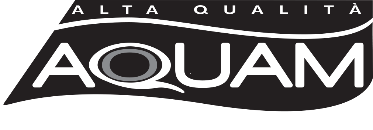 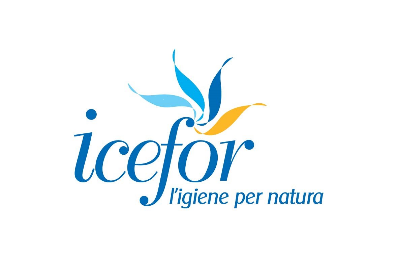 ELENCO INGREDIENTIAQUAM PULITORE PAVIMENTI GRES cod.28556Flacone giusta doseCAS NUMBER                                                    INCI NAME                                          Aqua15763-76-5                                         Sodium cumensulfonate68891-38-3                                         Sodium Laureth sulfate                                 Oxirane, 2 methyl, polymer with oxirane, mono   (2-propylhepthyl ether)51981-21-6                                    Tetrasodium glutamate diacetate68515-73-1      D-pentoso et D-glucosio, oligomeri, glicosidi C8-10 alchil                                                                     Parfum                                                 122-99-6                                                Phenoxyethanol                                           CI 19140CLICCA IL SEGUENTE LINK DI COSING: https://ec.europa.eu/growth/tools-databases/cosing/index.cfm?fuseaction=search.simple PER AVERE PIU’ INFORMAZIONI SULLA MATERIA PRIMA, INSERENDO NEL SITO IL NUMERO DI CAS CORRISPONDENTE